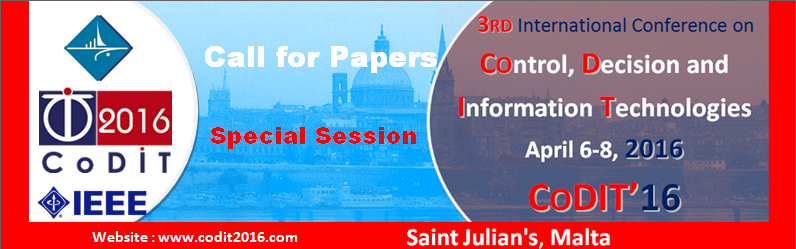 CALL FOR PAPERS SPECIAL SESSION ON“Special Session Title”for CODIT’16April 6-8, 2016 – MaltaSession Co-Chairs :Prof. Enrique H. Viedma, University of Granada, SpainProf. Belkacem Ould-Bouamama,,  University of Lille 1, FranceSession descriptionThis special session deals with the problem of ………………………………………………………………………………………… …………………………………………………………………………………………………………………………………………………………………………………………………………………………………………………………………………………………………………The goal is to…………………………………………………………………………………………………………………………………………… …………………………………………………………………………………………………………………………………………………………………………………………………………………………………………………………………………………………………………The topics of interest include, but are not limited to:  ………SUBMISSIONPlease submit your full paper choosing the right track on the Conference Management Toolkit (Microsoft’s CMT) site: https://cmt.research.microsoft.com/CODIT2016/ All papers must be written in English and should describe original work. The length of the paper is limited to a maximum of 6 pages (in the standard IEEE conference double column format). Clic on the icon to download the Call For Papers. December 7, 2015: deadline for paper submission February 2, 2016: notification of acceptance/rejectFebruary 20, 2016: deadline for final paper and registration.